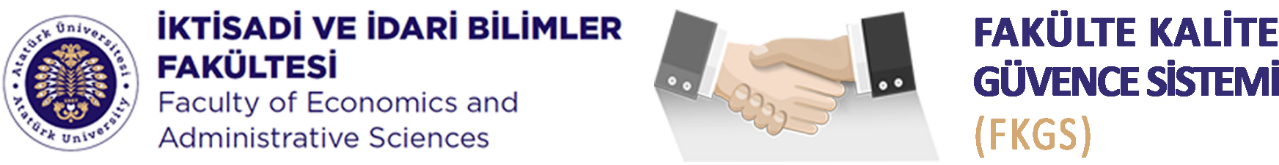 EĞİTİM KOMİSYONUEĞİTİM KOMİSYONUEĞİTİM KOMİSYONUDaimî Komisyon BaşkanıProf. Dr. Turan ÖNDEŞDaimî Komisyon ÜyeleriDoç. Dr. Mustafa Tayfun ÜSTÜNDaimî Komisyon ÜyeleriDoç. Dr. M. İhsan ÇUBUKÇUDaimî Komisyon ÜyeleriDr. Öğr. Üyesi Hasan Faruk USLUDaimî Komisyon ÜyeleriDr. Öğr. Üyesi M. İkbal TEPELERDaimî Komisyon ÜyeleriDr. Öğr. Üyesi Anıl LÖĞÜNDaimî Komisyon ÜyeleriDr. Öğr. Üyesi Ensar BALKAYADaimî Komisyon ÜyeleriDr. Öğr. Üyesi Fatma Görgün DEVECİDaimî Komisyon ÜyeleriDr. Öğr. Üyesi İbrahim YILDIZDaimî Komisyon ÜyeleriDr. Öğr. Üyesi Adnan KARATAŞDaimî Komisyon ÜyeleriÖğr. Gör. Nazlı Müge ÖNDERDaimî Raportör Üye               Arş. Gör Şüheda ALTUNOKDaimî Raportör Üye               Arş. Gör Tuğba SALMANDaimî Öğrenci Üye                 Osman EROĞLUBerfin SUEda KARAKOÇDavetli Bölüm Temsilcisi         Prof. Dr. Orhan ÇINARDavetli Davetli Çağrılı Katılımcı           Destek Sekretarya                    Şeyma HANAYDestek İdari Sorumlu               Fatih ÖZTÜRKDekanlıkDekanlık Sorumlusu   Doç. Dr. Duygu FINDIK COŞKUNÇAYİstişârî Sunum Döngüsüİstişârî Sunum DöngüsüBahar yarılıyı başında Fakülte Kuruluna sunumGüz yarılıyı başında Akademik Genel Kurula sunumMisyon	: Fakültenin vizyon ve misyonu doğrultusunda ve komisyonun iş paketi kapsamında kurumun sürekli iyileşme sürecine katkı vermek.Etik Değer	: Evrensel etik ilkeler, kurumsal hak ve ödevler çerçevesinde Fakültede görevli istisnasız tüm personel ile öğrenciler FKGS’ye sürekli iyileşmeye yönelik katkı sunar.Temel İlkeler	: FKGS bileşenleri Sahiplenme, Çevik Liderlik, Dekanlık, Bölümler ve Komisyonlar Arası Etkileşim, PUKÖ Yaklaşımı, Paydaş Katılımı, Kanıta Dayalı Süreç Yönetimi, Şeffaflık ve Hesap Verilebilirlik ilkelerini benimser.Misyon	: Fakültenin vizyon ve misyonu doğrultusunda ve komisyonun iş paketi kapsamında kurumun sürekli iyileşme sürecine katkı vermek.Etik Değer	: Evrensel etik ilkeler, kurumsal hak ve ödevler çerçevesinde Fakültede görevli istisnasız tüm personel ile öğrenciler FKGS’ye sürekli iyileşmeye yönelik katkı sunar.Temel İlkeler	: FKGS bileşenleri Sahiplenme, Çevik Liderlik, Dekanlık, Bölümler ve Komisyonlar Arası Etkileşim, PUKÖ Yaklaşımı, Paydaş Katılımı, Kanıta Dayalı Süreç Yönetimi, Şeffaflık ve Hesap Verilebilirlik ilkelerini benimser.Misyon	: Fakültenin vizyon ve misyonu doğrultusunda ve komisyonun iş paketi kapsamında kurumun sürekli iyileşme sürecine katkı vermek.Etik Değer	: Evrensel etik ilkeler, kurumsal hak ve ödevler çerçevesinde Fakültede görevli istisnasız tüm personel ile öğrenciler FKGS’ye sürekli iyileşmeye yönelik katkı sunar.Temel İlkeler	: FKGS bileşenleri Sahiplenme, Çevik Liderlik, Dekanlık, Bölümler ve Komisyonlar Arası Etkileşim, PUKÖ Yaklaşımı, Paydaş Katılımı, Kanıta Dayalı Süreç Yönetimi, Şeffaflık ve Hesap Verilebilirlik ilkelerini benimser.